Allegato 4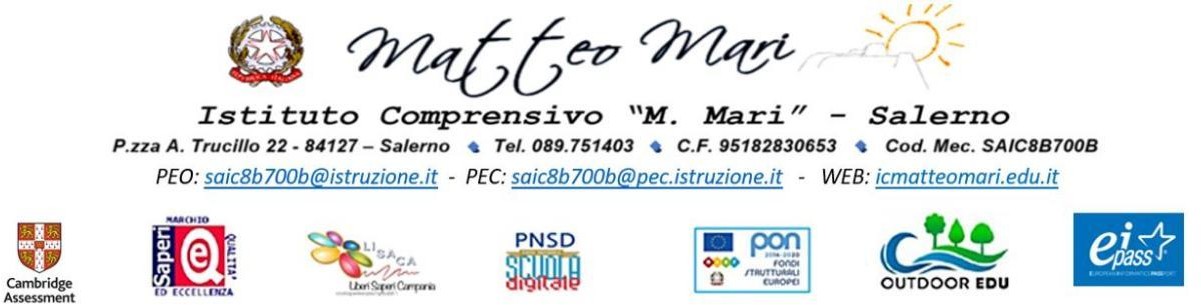 SCHEDA DI PASSAGGIO DALL’ULTIMO ANNO DI SCUOLA PRIMARIA AL PRIMO ANNO DI SCUOLA SECONDARIA DI PRIMO GRADOA.S 20…../20…..Alunno/a	Scuola Primaria	cl. 5^ sez.  	Cittadinanza: [ ] italiana	[ ] non italiana	Madre lingua  	Rapporti Scuola- FamigliaContatti con i docenti: □ frequenti □ nella norma □ saltuari	□ assenti Partecipazione	□ i genitori sono disponibili a collaborare con la scuolai genitori si rendono conto e accettano eventuali difficoltà del/la figlio/ai genitori si interessano anche del comportamento sociale del/la figlio/asi preoccupano solo del rendimento scolastico del/la figlio/a.altro 	Scolarità precedente: dalla classe 1^ alla classe 5^ nella stessa scuola	□ Sì	□ NoSe no, precisare quali altre scuole e per quanto tempo…………………………………………………………………………………………………………..1 – COMPORTAMENTO[ ]	rispetta sempre le regole della convivenza e del regolamento scolastico[ ]	non sempre rispetta le regole della convivenza e del regolamento scolastico [ ]	non rispetta le regole della convivenza e del regolamento scolastico4 - ATTENZIONE	5 - RAPPORTI INTERPERSONALI                               [ ]	                    prolungata	                                [ ]	      socializza con tutti6 – PARTECIPAZIONE SCOLASTICAattiva e produttivaadeguatapositiva solo se sollecitatasuperficialescarsa7– AUTONOMIA[ ]	è in grado di organizzarsi autonomamente e di portare a termine il lavoro [ ]	è  insicuro nell’organizzare e portare a termine il lavoro[ ]       ha bisogno di guida per impostare il proprio lavoro e di stimoli per portarlo termine8 – CAPACITA’ DI LETTURA	9 – COMPRENSIONE[ ] legge in modo scorrevole ed espressivo	 [ ] analitica e completa10 – PRODUZIONE SCRITTA/ORALE[ ] appropriata e corretta	[ ] semplice e non sempre corretta[ ] generalmente chiara e corretta	[ ] confusa e scorretta– CAPACITA’ DI OSSERVAZIONE E DESCRIZIONE[ ]	acquisita	[ ]	globalmente acquisita	[ ]	incerta e lacunosa– CONOSCENZE, ABILITA’, COMPETENZE NELL’AREA13– FASCIA DI LIVELLO[ ]	A = AVANZATO[ ]	B = INTERMEDIO[ ]	C = BASE[ ]	D = IN VIA DI PRIMA ACQUISIZIONE14 – NOTAZIONI RIGUARDANTI L’AMBITO SOCIO-RELAZIONALE(aspetti problematici relativi alla relazione con adulti/ coetanei)15– NOTE PARTICOLARI SULL’ALUNNO/A:(Attitudini, interessi extrascolastici…)[ ] Disturbo specifico di apprendimento	[ ] certificato(dislessia, disgrafia, discalculia, ADHD)	[ ] non certificatoALTRO[ ] con disabilità [ ] ripetente[ ] difficoltà comportamentali [ ]   svantaggio socio-culturale [ ] …………………………Segue una programmazione:Individualizzata   SI □	NO □ Facilitata	SI □	NO □Se si, per quali discipline?ComportamentoIngresso: compilazione a cura della scuola primaria – Ritorno: compilazione a cura della scuola secondaria)Salerno, lì  	Il Docente CoordinatoreFirme del Team diclasse               2 - INTERESSE3 - IMPEGNO[ ]	    vivo e costante[ ]                 assiduo[ ]	    adeguato[ ]                 regolare[ ]	    discontinuo[ ]      discontinuo[ ]	    scarso[ ]       superficiale[ ]                   scarso[ ]        discontinua[ ]          la socializzazione è in via di sviluppo[ ]        scarsa[ ]          ha problemi di socializzazione perché[ ]legge correttamente[ ]globalmente acquisita[ ]legge in modo meccanico[ ]parziale[ ]legge con qualche incertezza[ ]inadeguata[ ]legge in modo lento e faticosoAREAABCDLINGUISTICA (italiano – storia – geografia – inglese)LOGICO – MATEMATICA/SCIENT. (matematica –scienze – tecnologia)ESPRESSIVA (arte – musica)ED. FISICAIngressoRitornoAutocontrollo□□□□□□□□Manca di autocontrolloPossiede autocontrollo, ma è discontinuo Possiede autocontrolloPossiede autocontrollo e senso di responsabilitàRispetto delle regole□□□□□□□□Ha un atteggiamento sfrontato di fronte ai richiami Non rispetta le regole di convivenzaComprende ma non rispetta le regole Comprende ed accetta le regoleSocializzazione□□□□□□□□Tende ad isolarsiVa d’accordo solo con alcuni Va d’accordo con tuttiÈ disponibile verso gli altri con i quali accetta il confrontoPartecipazione□□□□□□□□□□DisinteressatoInteressato saltuariamente Deve essere sollecitato InteressatoInteressato e propositivoAutonomia□□□□□□Non è autonomoDeve essere guidato per condurre il proprio lavoroSa organizzare il proprio lavoroImpegno□□□□□□□□□□Non si impegnaSi impegna saltuariamenteSi impegna soprattutto a scuola Si impegna a scuola e a casaÈ autonomoRitmi di apprendimento□□□□□□□□Molto lento Lento NormaleVeloceModalità di reazione all’insuccesso□□□□□□□□Si demoralizza IndifferenteSe incoraggiato reagisce Reagisce da solo